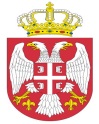  Република СрбијаАутономна Покрајина Војводина							ОПШТИНСКА УПРАВА ОПШТИНЕ ОЏАЦИ       			Одељење за урбанизам, стамбено-комуналне иимовинско-правне послове   		Број: ROP-ODZ-31319-CPI-2/2019Заводни број: 351-365/2019-01Дана: 24.10.2019. године      О Џ А Ц ИОдељење за урбанизам, стамбено-комуналне и имовинско-правне послове, поступајући по захтеву инвеститора Младеновић Саше из Оџака, улица Светозара Марковића бр. 19а, за издавање грађевинске дозволе, на основу члана 8ђ. и 134. Закона о планирању и изградњи („Сл.гласник РС“,број 72/09, 81/09-испр., 24/2011, 121/2012, 42/2013- одлука УС, 50/2013- одлука УС, 98/2013-одлука УС, 132/2014, 145/14, 83/18, 31/19 и 37/19 др закон), члана 16. и 17. Правилника о спровођењу поступка обједињене процедуре електронским путем („Сл.гласник РС“, бр. 68/19), члана 81. став 1. тачка 3. Статута општине Оџаци („Сл. лист општине Оџаци“, број 2/19), члана 11. став 2. Одлуке о организацији Општинске управе општине Оџаци („Службени лист општине Оџаци“, број 20/2017), Решења број 03-2-103-2/2019-IV и члана 136. Закона о општем управном поступку („Службени гласник РС“, број 18/2016 и 95/18 аутентично тумачење), доноси:Р Е Ш Е Њ ЕИздаје се грађевинска дозвола инвеститору, Младеновић Саши из Оџака, улица Светозара Марковића бр. 19а, за изградњу стамбеног објекта П+0 и прикључака на комуналну инфраструктуру (нн електродистрибутивна мрежа, водоводна и канализациона),  на катастарској парцели број 6824/2 к.о. Оџаци, укупне површине 1734 m². Објекат је категорије А, класификационе ознаке 111011.Укупна бруто развијена грађевинска површина надземно је 151,56 m2, укупна бруто изграђена површина 151,56 m2,  укупна нето површина је 116,69 m2 . Габарити стамбеног објекта су  13,85 х 11,40 m, висине (слеме) 7,0 m.Предрачунска вредност радова износи 5.834.500,00 динара.Саставни део овог Решења чине: Локацијски услови број ROP-ODZ-31319-LOC-1/2018 од 06.11.2018.године;Извод из пројекта за грађевинску дозволу са главном свеском израђеном од стране „Атеље Живановић”, Нови Сад, под бројем Е121/18 фебруар 2019., одговорно лице пројектанта Саша Живановић, главни пројектант Саша Живановић дипл.инж.грађ,. са лиценцом  број 311 5482 03, са изјавом вршиоца техничке контроле агенција „Симплекс“ Нови Сад, под бројем ТК 02/2018 од 06.09.2018. године, Зоран Петровић, дипл.инж.грађ. са лиценцом број 311 0921 16;Пројекат за грађевинску дозволу израђен од стране „Атеље Живановић”, Нови Сад, под бројем Е121/18 фебруар 2019., одговорно лице пројектанта Саша Живановић, главни пројектант Саша Живановић дипл.инж.грађ,. са лиценцом  број 311 5482 03 иЕлаборат енергетске ефикасности израђен од стране бироа за израду пројеката „Атеље Живановић” Оџаци, под бројем Е 38/19 од 20.08.2019., овлашћено лице Миливоје Мићић, дипл.инж.ел., лиценца број 381 0751 13.Решење о грађевинској дозволи престаје да важи ако се не отпочне са грађењем објекта, односно извођењем радова у року од три године од дана његове правноснажности.Грађевинска дозвола престаје да важи ако се у року од пет година од дана правноснажности решења којим је издата грађевинска дозвола, не изда употребна дозвола.Инвеститор је дужан да најкасније осам дана пре почетка извођења радова, поднесе овом органу пријаву почетка извођења радова кроз ЦИС.Обавезује се инвеститор да најкасније до пријаве почетка извођења радова изврши уплату доприноса за уређивање грађњвинског земљишта у износу од 71.940,00 динара у складу са обрачуном издатим од стране Општинске управе Оџаци, Одељења за инвестиције и јавне набавке, под бројем 03-26-27-1/2019-06 од 23.10.2019.године. Доприноси се уплаћују на жиро рачун број 840-741538843-29 с позивом на број 97 45224100597510106.Орган надлежан за доношење овог решења, не упушта се у оцену техничке документације која чини саставни део решења, те у случају штете настале као последица примене исте, за коју се накнадно утврди да није у складу са прописима и правилима струке, за штету солидарно одговарају пројектант који је израдио и потписао техничку документацију, инвеститор радова и вршилац техничке контроле.О б р а з л о ж е њ еИнвеститор радова, Младеновић Саша из Оџака, улица Светозара Марковића бр. 19а, обратио се, преко пуномоћника Живановић Саше из Новог Сада, захтевом, у форми електронског документа, за издавање грађевинске дозволе за  извођења радова ближе описаних у диспозитиву овог решења.Уз захтев, инвеститор је приложио:Извод из пројекта за грађевинску дозволу са главном свеском израђеном од стране „Атеље Живановић”, Нови Сад, под бројем Е121/18 фебруар 2019., одговорно лице пројектанта Саша Живановић, главни пројектант Саша Живановић дипл.инж.грађ,. са лиценцом  број 311 5482 03, са изјавом вршиоца техничке контроле агенција „Симплекс“ Нови Сад, под бројем ТК 02/2018 од 06.09.2018. године, Зоран Петровић, дипл.инж.грађ. са лиценцом број 311 0921 16;  Пројекат за грађевинску дозволу израђен од стране „Атеље Живановић”, Нови Сад, под бројем Е121/18 фебруар 2019., одговорно лице пројектанта Саша Живановић, главни пројектант Саша Живановић дипл.инж.грађ,. са лиценцом  број 311 5482 03;   Елаборат енергетске ефикасности израђен од стране бироа за израду  пројеката „Атеље Живановић” Оџаци, под бројем Е 38/19 од 20.08.2019., овлашћено лице Миливоје Мићић, дипл.инж.ел., лиценца број 381 0751 13;Графичку документацију у dwf формату;Катастарско топографски план;Пуномоћје за подношење захтева;Доказ о уплати такси и накнаде за Централну евиденцију.По службеној дужности овај орган је прибавио Извод из ЛН број 5819 к.о. Оџаци.Поступајући по поднетом захтеву, овај орган је утврдио да је надлежан да поступа по захтеву, да подносилац захтева може бити инвеститор те врсте радова , да је захтев поднет у прописаној форми и да садржи све прописане податке, да је приложена сва прописана документација и доказ о уплати прописане таксе и накнаде и да су подаци наведени у изводу из пројекта у складу са издатим локацијским условима.По службеној дужности, овај орган је од  Општинске управе Оџаци, Одељења за инвестиције и јавне набавке, прибавио Обрачун доприноса за уређивање грађевинског земљишта.У складу са напред наведеним и утврђеним чињеницама,  решено је као у диспозитиву овог решења.	ПОУКА О ПРАВНОМ СРЕДСТВУ: Против овог решења може се изјавити жалба у року од 8 дана од дана пријема истог, кроз Централни информациони систем за електронско поступање у оквиру обједињене процедуре, Покрајинском секретаријату за eнергетику, грађевину и саобраћај у Новом Саду, ул. Булевар Михајла Пупина број 16.  Обрадио:дипл.правник Светлана Јовановић                                                                                                        Руководилац Одељења                                                                                         дипл.инж.грађ. Татјана Стаменковић 